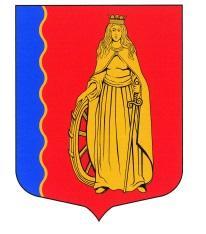 ПРЕДСЕДАТЕЛЬ КОНТРОЛЬНО-СЧЕТНОЙ ПАЛАТЫ МУНИЦИПАЛЬНОГО ОБРАЗОВАНИЯ«МУРИНСКОЕ ГОРОДСКОЕ ПОСЕЛЕНИЕ»ВСЕВОЛОЖСКОГО МУНИЦИПАЛЬНОГО РАЙОНАЛЕНИНГРАДСКОЙ ОБЛАСТИР А С П О Р Я Ж Е Н И Е«27» января 2023 г.                                                                                № 03/01-04     На основании Бюджетного кодекса Российской Федерации, Федерального закона от 06.10.2003 № 131-ФЗ «Об общих принципах организации местного самоуправления в Российской Федерации», в соответствии с Федеральным законом от 07.02.2011 № 6-ФЗ «Об общих принципах организации и деятельности контрольно-счетных органов субъектов Российской Федерации и муниципальных образований», Положением о Контрольно-счетной палате муниципального образования «Муринское городское поселение» Всеволожского муниципального района Ленинградской области,  утвержденным  решением  совета  депутатов  от 17 августа 2022 года  № 231, Уставом МО «Муринское городское поселение», даю распоряжение: 	1. Утвердить прилагаемый План работы Контрольно-счетной палаты муниципального образования «Муринское городское поселение» Всеволожского муниципального района Ленинградской области на 2023 год.2. Распоряжение вступает в силу со дня его подписания.3. Контроль исполнения настоящего распоряжения оставляю за собой.Председатель                                                                                      Е.М. БарбусоваПЛАНработы Контрольно-счетной палаты муниципального образования «Муринское городское поселение» Всеволожского муниципального района Ленинградской области на 2023 годСокращения, используемые при составлении планаСовет депутатов муниципального образования «Муринское городское поселение» Всеволожского муниципального района Ленинградской области – Совет депутатов;Контрольно-счетная палата муниципального образования «Муринское городское поселение» Всеволожского муниципального района Ленинградской области – Контрольно-счетная палата (КСП);Положение о Контрольно-счетной палате муниципального образования «Муринское городское поселение» Всеволожского муниципального района Ленинградской области – Положение о КСП;Регламент Контрольно-счетной палаты муниципального образования «Муринское городское поселение» Всеволожский муниципального район Ленинградской области – Регламент КСП;Бюджетный кодекс РФ – БК РФ;Федеральный закон от 07.02.2011 № 6-ФЗ «Об общих принципах организации и деятельности контрольно-счетных органов субъектов Российской Федерации и муниципальных образований» - Закон 6-ФЗ;Федеральный закон от 05.04.2013 № 44-ФЗ «О контрактной системе в сфере закупок товаров, работ, услуг для обеспечения государственных и муниципальных нужд» - Закон 44-ФЗ;Союз муниципальных контрольно-счётных органов Российской Федерации – Союз МКСООб утверждении Плана работы Контрольно-счетной палаты муниципального образования «Муринское городское поселение» Всеволожского муниципального района Ленинградской области на 2023 годУТВЕРЖДЕНраспоряжением          от «27» января 2023 № 03/01-04 _____№ п/пНаименование мероприятияСрок проведения мероприятияОтветственные за проведение мероприятияОснование для включения мероприятия в планПримечание123456Экспертно-аналитические мероприятияЭкспертно-аналитические мероприятияЭкспертно-аналитические мероприятияЭкспертно-аналитические мероприятияЭкспертно-аналитические мероприятияЭкспертно-аналитические мероприятия1.1.Экспертиза проектов решений совета депутатов муниципального образования «Муринское городское поселение» Всеволожского муниципального района Ленинградской области о внесении изменений в решение о бюджете муниципального образования на 2023 год и на плановый период 2024 и 2025 годовПо мере поступленияПредседатель,заместитель. председателя, аудиторст. 157 БК РФ, пп.2 п.2 ст. 9 Закона № 6-ФЗст. 9 Положения о КСП1234561.2.Внешняя проверка годового отчета об исполнении бюджета муниципального образования «Муринское городское поселение» за 2022 год2 кварталПредседатель,заместитель. председателя, аудиторст.264.4, 268.1 БК РФ, пп.3 п.2 ст. 9 Закона № 6-ФЗ, ст. 9 Положения о КСП1.3.Экспертиза проектов муниципальных правовых актов в части, касающейся расходных обязательств муниципального образования, экспертиза проектов муниципальных правовых актов, приводящих к изменению доходов местного бюджета, в том числе муниципальных программ (проектов муниципальных программ). По мере поступленияПредседатель,заместитель. председателя, аудиторст. 157 БК РФ, пп.2 п.2 ст. 9 Закона № 6-ФЗст. 9 Положения о КСП1.4.Экспертиза проекта решения о бюджете муниципального образования «Муринское городское поселение» Всеволожского муниципального района Ленинградской области на очередной финансовый год и плановый период, в том числе обоснованности показателей (параметров и характеристик) бюджета4 кварталПредседатель,заместитель. председателя, аудиторст.264.4, 268.1 БК РФ, пп.3 п.2 ст. 9 Закона № 6-ФЗ, ст. 9 Положения о КСП1.5.Проведение оперативного анализа исполнения и контроля за организацией исполнения местного бюджета в текущем финансовом году на основании отчетов об исполнении бюджета  муниципального образования «Муринское городское поселение» Всеволожского муниципального района Ленинградской области по кварталам. По мере поступленияПредседатель,заместитель. председателя, аудиторст. 157 БК РФ, пп.2 п.2 ст. 9 Закона № 6-ФЗст. 9 Положения о КСПКонтрольные мероприятияКонтрольные мероприятияКонтрольные мероприятияКонтрольные мероприятияКонтрольные мероприятияКонтрольные мероприятияКонтрольные мероприятия2.1Проверка законности, эффективности (экономности и результативности) и целевого использования бюджетных средств, выделенных на обеспечение деятельности МБУ «Редакция газеты «Муринская панорама» в 2022 году. Соответствие деятельности учреждения целям, предусмотренным его Уставом. Выполнение муниципального задания. Законное и эффективное использование имущества, находящегося на балансе учреждения.1 кварталПредседатель,заместитель. председателя, аудиторпп.4,11 п.2 ст. 9 Закона № 6-ФЗст. 98 Закона № 44-ФЗ, ст. 9 Положения о КСП2.2.Проверка законности, эффективности и целевого использования бюджетных средств, выделенных МБУ «Содержание и развитие территории» на уборку муниципального образования «Муринское городское поселение», заключения и реализации контрактов и договоров в 2022 году. Соответствие деятельности учреждения целям, предусмотренным его Уставом. Выполнение муниципального задания. Законное и эффективное использование имущества, находящегося на балансе учреждения.2 кварталПредседатель,заместитель. председателя, аудиторпп.4,11 п.2 ст. 9 Закона № 6-ФЗст. 98 Закона № 44-ФЗ, ст. 9 Положения о КСП2.3.Проведение аудита в сфере закупок товаров, работ и услуг в соответствии с Федеральным законом от 5 апреля 2013 года № 44-ФЗ «О контрактной системе в сфере закупок товаров, работ, услуг для обеспечения государственных и муниципальных нужд» в муниципальном казенном учреждении «Центр муниципальных услуг» за 2022 год3 кварталПредседатель,заместитель. председателя, аудиторпп.4,11 п.2 ст. 9 Закона № 6-ФЗст. 98 Закона № 44-ФЗ, ст. 9 Положения о КСП2.4.Выборочная проверка эффективности использования бюджетных средств в рамках реализации мероприятий муниципальной программы «Управление муниципальным имуществом, финансами и муниципальной службой муниципального образования «Муринское городское поселение» за 2022 год.2 кварталПредседатель,заместитель. председателя, аудиторпп.4,11 п.2 ст. 9 Закона № 6-ФЗст. 98 Закона № 44-ФЗ, ст. 9 Положения о КСО2.5.Проверка законности, эффективности (экономности и результативности) и целевого использования бюджетных средств, выделенных на обеспечение деятельности МБУ «Похоронная служба» за 2022 год.3 кварталПредседатель,заместитель. председателя, аудиторпп.4,11 п.2 ст. 9 Закона № 6-ФЗст. 98 Закона № 44-ФЗ, ст. 9 Положения о КСП2.6.Проведение внутреннего финансового аудита выполнения бюджетной процедуры «Ведение бюджетного учета, в том числе принятие к учету первичных учетных документов, отражение информации, указанной в первичных учетных документах и регистрах бюджетного учета» в части сохранности основных средств и материальных запасов КСП, приобретенных в 2023 году.  4 кварталПредседатель,заместитель. председателя, аудиторпп.4,11 п.2 ст. 9 Закона № 6-ФЗст. 98 Закона № 44-ФЗ, ст. 9 Положения о КСП2.7.Проверка осуществления администрацией муниципального образования «Муринское городское поселение» в 2022 году внутреннего финансового аудита в соответствии с федеральными стандартами внутреннего финансового аудита, установленными Министерством финансов Российской Федерации. Подготовка предложений по совершенствованию осуществления внутреннего финансового аудита.3 кварталПредседатель,заместитель. председателя, аудиторпп.4,11 п.2 ст. 9 Закона № 6-ФЗст. 9 Положения о КСП2.8.Проверка законности, эффективности и целевого использования бюджетных средств, предоставленных МБУ «Центр благоустройства и строительства» на благоустройство муниципального образования «Муринское городское поселение», заключения и реализации контрактов и договоров в 2022 году. Соответствие деятельности учреждения целям, предусмотренным его Уставом. Выполнение муниципального задания. Законное и эффективное использование имущества, находящегося на балансе учреждения.3 кварталПредседатель,заместитель. председателя, аудиторпп.4,11 п.2 ст. 9 Закона № 6-ФЗст. 9 Положения о КСП3. Реализация материалов контрольных и экспертно-аналитических мероприятий3. Реализация материалов контрольных и экспертно-аналитических мероприятий3. Реализация материалов контрольных и экспертно-аналитических мероприятий3. Реализация материалов контрольных и экспертно-аналитических мероприятий3. Реализация материалов контрольных и экспертно-аналитических мероприятий3. Реализация материалов контрольных и экспертно-аналитических мероприятий3. Реализация материалов контрольных и экспертно-аналитических мероприятий3.1.Мониторинг устранения нарушений и недостатков, выявленных в ходе проведения контрольных и экспертно-аналитических мероприятий за текущий период 2023 года	  В течении годаПредседатель,заместитель. председателя, аудиторст. 9 Закона № 6-ФЗст. 9 Положения о КСП3.2.Подготовка и внесение представлений, направление предписаний по результатам проведения контрольных и экспертно-аналитических мероприятийВ течении годаПредседатель,заместитель. председателя, аудиторст.268.1 БК РФст. 12 Регламента КСП3.3.Подготовка предложений по устранению выявленных отклонений в бюджетном процессе и его совершенствованию в ходе проведения контрольных и экспертно-аналитических мероприятийВ течении годаПредседатель,заместитель. председателя, аудиторст.268.1 БК РФст. 12 Регламента КСП3.4.Осуществление производства по делам об административных правонарушениях в рамках компетенции КСОПри необходимостиПредседатель,заместитель. председателя, аудиторКоАП РФ, БК РФ, Регламент КСП4. Взаимодействие с контрольно-счетной палатой Ленинградской области, Союзом МКСО и его комиссиями4. Взаимодействие с контрольно-счетной палатой Ленинградской области, Союзом МКСО и его комиссиями4. Взаимодействие с контрольно-счетной палатой Ленинградской области, Союзом МКСО и его комиссиями4. Взаимодействие с контрольно-счетной палатой Ленинградской области, Союзом МКСО и его комиссиями4. Взаимодействие с контрольно-счетной палатой Ленинградской области, Союзом МКСО и его комиссиями4. Взаимодействие с контрольно-счетной палатой Ленинградской области, Союзом МКСО и его комиссиями4. Взаимодействие с контрольно-счетной палатой Ленинградской области, Союзом МКСО и его комиссиями4.1.Подготовка и представление в контрольно-счетную палату Ленинградской области и Союз МКСО основных показателей деятельности Контрольно-счетной палаты за текущий период 2023 годаВ течение годаПредседатель4.2.Участие в заседании Общего собрания участников СКСО ЛО, видеоконференциях участников Союза МКСО РФ и СП РФПо графику СКСО ЛОПредседатель,заместитель председателя4.3.Участие в работе Союза МКСО По плану работыСоюза МКСОПредседатель,заместитель председателя4.4.Участие в работе Совета контрольно-счётных органов Ленинградской областиПо плану работыСоветаПредседатель,заместитель председателяПравовое, методологическое обеспечение деятельностиПравовое, методологическое обеспечение деятельностиПравовое, методологическое обеспечение деятельностиПравовое, методологическое обеспечение деятельностиПравовое, методологическое обеспечение деятельностиПравовое, методологическое обеспечение деятельностиПравовое, методологическое обеспечение деятельности5.1.Подготовка и утверждение стандартов и методик внешнего муниципального финансового контроляВ течение годаПредседатель, заместитель председателяст. 11 Закона № 6-ФЗст. 11 Положения о КСП5.2.Подготовка и утверждение стандартов внутреннего финансового аудита в соответствии с федеральными стандартами внутреннего финансового аудита, установленными Министерством финансов Российской Федерации.В течение годаПредседатель, заместитель председателяст. 11 Закона № 6-ФЗст. 11 Положения о КСП5.3.Подготовка предложений о принятии, изменении, дополнении или отмене муниципальных правовых актов Контрольно-счетной палаты, муниципальных нормативно-правовых актовВ течение годаПредседатель, заместитель председателя5.4.Систематизация нормативно-правовых актов и методических документов в Контрольно-счетной палате. В течение годаПредседатель,Заместитель председателя, аудитор5.5.Изучение практического опыта работы контрольно-счётных органов Российской Федерации, внесение предложений по его внедрению в работу Контрольно-счетной палаты.В течение годаПредседатель,заместитель председателя аудиторыПротиводействие коррупцииПротиводействие коррупцииПротиводействие коррупцииПротиводействие коррупцииПротиводействие коррупцииПротиводействие коррупцииПротиводействие коррупции6.1.Осуществление мероприятий по противодействию коррупции при проведении экспертно-аналитических и контрольных мероприятий, в том числе, принятие мер по предотвращению коррупции в ходе проведения аудита закупокВ течение годаПредседатель,заместитель председателя, аудиторст. 11 Закона № 6-ФЗст. 11 Положения о КСП6.2.Подготовка и представление в совет депутатов муниципального образования «Муринское городское поселение» Всеволожского муниципального района Ленинградской области информации о результатах проведения контрольных и экспертно-аналитических мероприятий, о выявленных нарушениях, имеющих коррупционную направленность, а также об их устраненииСогласно РегламентуПредседательст. 11 Закона № 6-ФЗст. 11 Положения о КСПОрганизационная работаОрганизационная работаОрганизационная работаОрганизационная работаОрганизационная работаОрганизационная работаОрганизационная работа7.1.Подготовка проекта плана работы Контрольно-счетной палаты на 2024 годСогласно ПоложенияПредседатель,заместитель председателя, аудиторст. 11 Закона № 6-ФЗст. 11 Положения о КСП7.2.Утверждение плана работы Контрольно-счетной палаты на 2024 годСогласно ПоложенияПредседательст. 11 Закона № 6-ФЗст. 11 Положения о КСП7.3.Подготовка проекта плана проведения внутреннего финансового аудита Контрольно-счетной палаты на 2024 годСогласно стандартуПредседатель,заместитель председателя, аудиторст. 11 Закона № 6-ФЗст. 11 Положения о КСП7.4.Утверждение плана проведения внутреннего финансового аудита Контрольно-счетной палаты на 2024 годСогласно стандартуПредседательст. 11 Закона № 6-ФЗст. 11 Положения о КСП7.5.Подготовка отчета о деятельности Контрольно-счетной палаты и направление его в совет депутатов муниципального образования Всеволожский муниципальный район Ленинградской области.Согласно РегламентуПредседатель,заместитель председателя, аудиторСт.19 Закона № 6-ФЗст. 20 Положения о КСП7.6.Рассмотрение запросов и обращений по вопросам, входящим в компетенцию Контрольно-счетной палатыВ течение годаПредседатель,заместитель председателя, аудитор7.7.Формирование архива Контрольно-счетной палатыВ течение годаПредседатель,заместитель председателя, аудитор7.8.Организация ведения делопроизводстваВ течение годаПредседатель,заместитель председателя, аудитор8. Информационная деятельность8. Информационная деятельность8. Информационная деятельность8. Информационная деятельность8. Информационная деятельность8. Информационная деятельность8. Информационная деятельность8.1.Размещение в сети «Интернет» информации о деятельности КСО всоответствии с утвержденным перечнемВ установленные срокиПредседатель,заместитель председателяСт.18 Закона № 6-ФЗст. 19 Положения о КСП9. Взаимодействие с иными органами и организациями9. Взаимодействие с иными органами и организациями9. Взаимодействие с иными органами и организациями9. Взаимодействие с иными органами и организациями9. Взаимодействие с иными органами и организациями9. Взаимодействие с иными органами и организациями9. Взаимодействие с иными органами и организациями9.1.Взаимодействие с контрольно-счетными органами Ленинградской областиВ течение годаПредседатель,заместитель председателяСт.19 Закона № 6-ФЗст. 20 Положения о КСП9.2.Участие в заседаниях совета депутатов муниципального образования «Муринское городское поселение» Всеволожского муниципального района Ленинградской области, а также в работе постоянных комиссий совета депутатовВ течение годаПредседатель,заместитель председателяСт.14 Закона № 6-ФЗСт.15 Положения о КСП9.3Ежеквартальное представление информации о ходе исполнения местного бюджета. ЕжеквартальноПредседатель,заместитель председателяпп.4,11 п.2 ст. 9 Закона № 6-ФЗст. 9 Положения о КСП